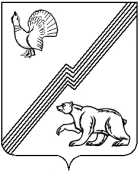 АДМИНИСТРАЦИЯ ГОРОДА ЮГОРСКАХанты-Мансийского автономного округа - ЮгрыПОСТАНОВЛЕНИЕот 25 февраля 2021 года								  № 205-пО внесении изменений в постановлениеадминистрации города Югорска от 19.09.2019 №2058 «Об установлении тарифов муниципального бюджетногоучреждения дополнительного образования «Детская школа искусств города Югорска»на программы (модули) дополнительного образования, реализуемые в рамкахперсонифицированного финансирования дополнительного образования»В соответствии с приказом Департамента образования и молодежной политики Ханты-Мансийского автономного округа - Югры от 04.08.2016                      № 1224 «Об утверждении Правил персонифицированного финансирования дополнительного образования детей в Ханты-Мансийском автономном округе - Югре», решением Думы города Югорска от 26.05.2009 № 51 «О Положении                      о порядке принятия решений об установлении тарифов на услуги муниципальных предприятий и учреждений города Югорска», постановлением администрации города Югорска от 08.06.2017 № 1400 «О перечне обосновывающих материалов, необходимых для установления тарифов на услуги муниципальных предприятий и учреждений города Югорска», Уставом муниципального бюджетного учреждения дополнительного образования  «Детская школа искусств города Югорска»: 1. Внести изменения в постановление администрации города Югорска от 19.09.2019 №2058 «Об установлении тарифов муниципального бюджетного учреждения дополнительного образования «Детская школа искусств города Югорска» на программы (модули) дополнительного образования, реализуемые в рамках персонифицированного финансирования дополнительного образования» (с изменениями от 23.01.2020 № 90, от 12.08.2020 № 1084) изложив приложение в новой редакции (приложение).2. Опубликовать постановление в официальном печатном издании города Югорска и разместить на официальном сайте органов местного самоуправления города Югорска.3. Настоящее постановление вступает в силу после его официального опубликования.4. Контроль за выполнением постановления возложить на директора муниципального бюджетного учреждения дополнительного образования «Детская школа искусств города Югорска» Г.И. Драгунову.Исполняющий обязанности главы города Югорска                                                                     Д.А. Крылов Приложение к постановлению администрации города Югорска от 25 февраля 2021 года №205-пТарифына услуги муниципального бюджетного учреждения дополнительного образования «Детская школа искусств города Югорска» в рамках персонифицированного финансирования№Наименование дополнительной общеразвивающей программыКраткая аннотацияМодуль программыКоличество человек в группеВозраст детей(лет)Количество часов по программеКоличество часов по программеСтоимость программы с сайта ПФДОСтоимость программы 1234567789Направленность  «Художественная»Направленность  «Художественная»Направленность  «Художественная»Направленность  «Художественная»Направленность  «Художественная»Направленность  «Художественная»Направленность  «Художественная»Направленность  «Художественная»Направленность  «Художественная»Направленность  «Художественная»1.Дополнительная общеразвивающая общеобразовательная программа в области изобразительного искусства «Удивительное рядом»Основы  декоративно-прикладного искусства.Модуль 1. «Остров скульптуры»7 - 156 - 730306 054,646 054,641.Дополнительная общеразвивающая общеобразовательная программа в области изобразительного искусства «Удивительное рядом»Основы  декоративно-прикладного искусства.Модуль 2. «Остров глиняной игрушки»7 - 156 -736367 265,567 265,562.Дополнительная общеразвивающая общеобразовательная программа в области изобразительного искусства «Красота своими руками»Основы  изобразительной деятельности (рисование, лепка, скульптура, конструирование, др.)Модуль 1. «Остров орнамента» 7 - 157 - 830306 054,646 054,642.Дополнительная общеразвивающая общеобразовательная программа в области изобразительного искусства «Красота своими руками»Основы  изобразительной деятельности (рисование, лепка, скульптура, конструирование, др.)Модуль 2. «Остров скульптуры»7 - 157 - 836367 265,56 7 265,56 3.Дополнительная общеразвивающая общеобразовательная программа в области изобразительного искусства «Творческая мастерская»Основы  изобразительной деятельности (рисунок, живопись, скульптура, лепка)Модуль 1. «Остров кистевой росписи» 7 - 158 - 948489 687,429 687,423.Дополнительная общеразвивающая общеобразовательная программа в области изобразительного искусства «Творческая мастерская»Основы  изобразительной деятельности (рисунок, живопись, скульптура, лепка)Модуль 2. «Остров человека»7 - 158 - 9545410 898,3410 898,344.Дополнительная общеразвивающая общеобразовательная программа в области изобразительного искусства «Народный калейдоскоп»Основы  изобразительной деятельностиМодуль 1. «Остров кистевой росписи» 7 - 159 -1048489 687,429 687,424.Дополнительная общеразвивающая общеобразовательная программа в области изобразительного искусства «Народный калейдоскоп»Основы  изобразительной деятельностиМодуль 2. «Остров пластики и декора»7 - 159 - 10545410 898,3410 898,345.Дополнительная общеразвивающая общеобразовательная программа в области изобразительного искусства «Волшебство красок»Основы  изобразительного искусстваМодуль 1 «Остров живописи»7 - 156-7 30306 054,646 054,645.Дополнительная общеразвивающая общеобразовательная программа в области изобразительного искусства «Волшебство красок»Основы  изобразительного искусстваМодуль 2. «Остров графики»7 - 156 - 736367 265,56 7 265,56 6.Дополнительная общеразвивающая общеобразовательная программа в области изобразительного искусства «Разноцветная палитра»Основы  изобразительной деятельностиМодуль 1 «Осень- Зима»7 - 158 - 948489 687,429 687,426.Дополнительная общеразвивающая общеобразовательная программа в области изобразительного искусства «Разноцветная палитра»Основы  изобразительной деятельностиМодуль 2 «Весна-Лето»7 - 158 - 9545410 898,3410 898,347.Дополнительная общеразвивающая общеобразовательная программа в области изобразительного искусства «Радуга цвета»Основы  изобразительной деятельностиМодуль 1 «Осень- Зима»7 - 157 -830306 054,646 054,647.Дополнительная общеразвивающая общеобразовательная программа в области изобразительного искусства «Радуга цвета»Основы  изобразительной деятельностиМодуль 2 «Весна-Лето»7 - 157 -836367 265,56 7 265,56 8.Дополнительная общеразвивающая общеобразовательная программа в области изобразительного искусства «Я рисую этот мир…»Основы  изобразительной деятельностиМодуль 1. «Как прекрасен этот мир» 7 - 159 - 1048489 687,429 687,428.Дополнительная общеразвивающая общеобразовательная программа в области изобразительного искусства «Я рисую этот мир…»Основы  изобразительной деятельностиМодуль 2. «Мир вокруг нас»7 - 159 - 10545410 898,3410 898,349.Дополнительная общеразвивающая общеобразовательная программа в области музыкального искусства «Инструментальный ансамбль»Основы  классической и современной музыкиМодуль 1. «Работа с классическим и народным репертуаром»4 - 1514 - 16454510 515,9510 515,959.Дополнительная общеразвивающая общеобразовательная программа в области музыкального искусства «Инструментальный ансамбль»Основы  классической и современной музыкиМодуль 2. «Работа с эстрадно – джазовым репертуаром»4 - 1514 - 16575713 320,2013 320,2010.Дополнительная общеразвивающая общеобразовательная программа в области музыкального искусства «Основы графики и живописи»Основы  изобразительной деятельностиМодуль 1. 10 - 159-1048488 524,938 524,93 10.Дополнительная общеразвивающая общеобразовательная программа в области музыкального искусства «Основы графики и живописи»Основы  изобразительной деятельностиМодуль 2.10 - 159-1054549 590,54 9 590,54 11Дополнительная общеразвивающая общеобразовательная программа в области музыкального искусства «Флюид Арт»Основы  классической и современной музыкиМодуль 1.10 - 159 - 1512122 131,232 131,2312Дополнительная общеразвивающая общеобразовательная программа в области музыкального искусства «Хор юношей»Основы  классической и современной музыкиМодуль 1. 10 - 1515-1727279 150,489 150,4812Дополнительная общеразвивающая общеобразовательная программа в области музыкального искусства «Хор юношей»Основы  классической и современной музыкиМодуль 2. 10 - 1515-1724248 133,768 133,7613Дополнительная общеразвивающая общеобразовательная программа в области музыкального искусства «Необычные картины…»Основы изобразительной деятельностиМодуль 1. «Декоративные картины»10 - 157-1548488 524,938 524,9313Дополнительная общеразвивающая общеобразовательная программа в области музыкального искусства «Необычные картины…»Основы изобразительной деятельностиМодуль 2. «Живописные картины»10 - 157-1554549 590,549 590,5414 Дополнительная общеразвивающая общеобразовательная программа в области изобразительного искусства «Арт-шпаргалка»Основы  изобразительной деятельностиМодуль 1.10 - 1510 - 1542427 459,317 459,3115 Дополнительная общеразвивающая общеобразовательная программа в области изобразительного искусства «Изобразительное искусство»Основы изобразительной деятельностиМодуль 1. «Воздушная акварель»10 - 158-10646411 366,5711 366,5715 Дополнительная общеразвивающая общеобразовательная программа в области изобразительного искусства «Изобразительное искусство»Основы изобразительной деятельностиМодуль 2. «Стилизация форм»10-158-10727212 787,3912 787,3916Дополнительная общеобразовательная общеразвивающая программа «Event – менеджмент для детей или как научиться презентовать себя »Основы  менеджмента и самопрезентации Модуль 1. 10 - 207-117-11111 569,901 569,9016Дополнительная общеобразовательная общеразвивающая программа «Event – менеджмент для детей или как научиться презентовать себя »Основы  менеджмента и самопрезентации Модуль 2. 10 - 207-117-1181 184,021 184,0216Дополнительная общеобразовательная общеразвивающая программа «Event – менеджмент для детей или как научиться презентовать себя »Основы  менеджмента и самопрезентации Модуль 3.10 - 207-117-1181 184,021 184,0216Дополнительная общеобразовательная общеразвивающая программа «Event – менеджмент для детей или как научиться презентовать себя »Основы  менеджмента и самопрезентации Модуль 4.10 - 207-117-1171 036,021 036,0217Дополнительная общеразвивающая общеобразовательная программа в области музыкального искусства "Сказочный мир творчества"Основы изобразительной деятельностиМодуль 1. «Магия линии и цвета»10-1511-1411-146411 366,5711 366,5717Дополнительная общеразвивающая общеобразовательная программа в области музыкального искусства "Сказочный мир творчества"Основы изобразительной деятельностиМодуль 2. «Радость вдохновения»10-1511-1411-147212 787,3912 787,3918Дополнительная общеобразовательная общеразвивающая программа в области изобразительного искусства  «Веселая кисточка»Основы  изобразительной деятельностиМодуль 1. «Радость вдохновения»12-156-76-7325 262,35 262,318Дополнительная общеобразовательная общеразвивающая программа в области изобразительного искусства  «Веселая кисточка»Основы  изобразительной деятельностиМодуль 2. «Магия творчества»12-156-76-7243 946,733 946,7319Дополнительная общеобразовательная общеразвивающая программа в области изобразительного искусства  «Волшебный мир творчества»Основы  изобразительной деятельностиМодуль 1. «Радость вдохновения»12-1511-1411-147211 840,1811 840,1819Дополнительная общеобразовательная общеразвивающая программа в области изобразительного искусства  «Волшебный мир творчества»Основы  изобразительной деятельностиМодуль 2. «Магия линии и цвета»12-1511-1411-146410 524,6010 524,6020Дополнительная общеобразовательная общеразвивающая программа в области изобразительного искусства  «Лепка из глины»Основы  изобразительной деятельностиМодуль 1. «Основы техники и приемы лепки из глины»10-1511-1411-14549 590,549 590,5420Дополнительная общеобразовательная общеразвивающая программа в области изобразительного искусства  «Лепка из глины»Основы  изобразительной деятельностиМодуль 2 «Лепка в смешанной технике» 10-1511-1411-14489 687,429 687,4221Дополнительная общеобразовательная общеразвивающая программа в области изобразительного искусства  «Мастер 3-Д иллюзий»Основы  художественно – конструктивного изображенияМодуль 1.10-1511-1411-14549 590,549 590,5422Дополнительная общеобразовательная общеразвивающая программа в области изобразительного искусства  «Рисуем необычные картины...»Основы  изобразительной деятельностиМодуль 1. «Живописные картины»10-1512-1612-16549 590,549 590,5422Дополнительная общеобразовательная общеразвивающая программа в области изобразительного искусства  «Рисуем необычные картины...»Основы  изобразительной деятельностиМодуль 2. «Декоративные картины»10-1512-1612-16488 524,938 524,9323Дополнительная общеобразовательная общеразвивающая программа в области музыкального искусства  «Навстречу музыке».Основы  классической и современной музыкиМодуль 1. 10-157-117-11549 590,549 590,5423Дополнительная общеобразовательная общеразвивающая программа в области музыкального искусства  «Навстречу музыке».Основы  классической и современной музыкиМодуль 2. 10-157-117-11488 524,938 524,9324Дополнительная общеобразовательная общеразвивающая программа в области музыкального искусства  «Первые шаги к музыке»Основы  классической и современной музыкиМодуль 1. 10-126-96-9519 925,379 925,3724Дополнительная общеобразовательная общеразвивающая программа в области музыкального искусства  «Первые шаги к музыке»Основы  классической и современной музыкиМодуль 2. 10-126-96-9489 687,429 687,4225Дополнительная общеобразовательная общеразвивающая программа в области изобразительного искусства  «Мир изобразительного искусства»Основы  изобразительной деятельностиМодуль 1. 10-1510-1210-127212 787,3912 787,3925Дополнительная общеобразовательная общеразвивающая программа в области изобразительного искусства  «Мир изобразительного искусства»Основы  изобразительной деятельностиМодуль 2. 10-1510-1210-126411 366,5711 366,5726Дополнительная общеобразовательная общеразвивающая программа в области декоративно-прикладного искусства  «Урало-Сибирская роспись»Основы  декоративно-прикладного искусства.Модуль 1.10-1510-1210-12274 795,274 795,2727Дополнительная общеобразовательная общеразвивающая программа в области изобразительного искусства  «Волшебная шкатулка»Основы  изобразительной деятельностиМодуль 1.10-1513-1613-16122 131,232 131,2328Дополнительная общеобразовательная общеразвивающая программа в области изобразительного искусства  «Юный художник»Основы  изобразительной деятельностиМодуль 1. «Цветная палитра»10-157-87-8366 393,76 393,728Дополнительная общеобразовательная общеразвивающая программа в области изобразительного искусства  «Юный художник»Основы  изобразительной деятельностиМодуль 2. «Линия в природе»10-157-87-8305 328,085 328,0829Дополнительная адаптивная общеобразовательная общеразвивающая программа в области изобразительного искусства  «Чудеса в ладошках»Интеграция всех видов искусства и художественно-творческой деятельности. Модуль 1.10-106-96-96815 096,2215 096,2230Дополнительная общеразвивающая общеобразовательная программа в области изобразительного искусства «Палитра юного художника»Основы изобразительной деятельностиМодуль 1. «Линия в природе»10 - 157-830305 328,085 328,0830Дополнительная общеразвивающая общеобразовательная программа в области изобразительного искусства «Палитра юного художника»Основы изобразительной деятельностиМодуль 2. «Цветная палитра»10 - 157-836366 393,706 393,7031Дополнительная общеразвивающая общеобразовательная программа в области изобразительного искусства «Пластилиновая змейка»Основы изобразительной деятельностиМодуль 1. «Магия творчества»12 - 156-732325 262,305 262,30Дополнительная общеразвивающая общеобразовательная программа в области изобразительного искусства «Пластилиновая змейка»Модуль 2. «Радость вдохновения»10 - 157-824243 946,733 946,7332Дополнительная адаптивная общеобразовательная общеразвивающая программа в области изобразительного искусства «Клякс,3оиды»Основы изобразительной деятельности. Модуль 1.10-159-11575710 123,3510 123,35